Gostujoča razstava, Španija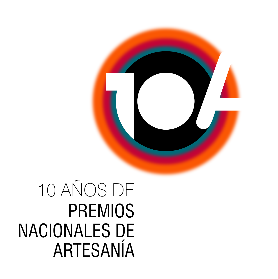 Mojstrovine španske umetnostne obrti: 10 let nacionalnih nagradSlovenski etnografski muzej, 16. junij – 3. september 2017Dobitniki nagrad za izdelke2006 Javier Vidal : oblikovanje stekla in izdelava steklenih izdelkov www.javiervidal.com2007 Nuna Nuria Conesa Caballero : oblikovanje tekstila in izdelava oblačil www.nuna.es2008 Joyas de la Raspa: atelje za izdelovo nakita www.delaraspa.com2009 Pablo y Mayaya: oblikovanje in izdelava klobukov www.pabloymayaya.com2010 Cerámica Artística San Ginés: podjetje za umetniško keramiko www.ceramicasangines.com2011 Luesma Vega: steklarsko podjetje www.luesmavega.com2012 Pisaverde: usnjarsko podjetje www.pisaverde.org2013 Mabel Sanz: oblikovanje in izdelava klobukov www.mabelsanzgo.com2014 Idoia Cuesta: pletarstvo www.idoiacuesta.com2015 Luis Méndez Artesanos: podjetje za izdelavofiligranskega nakita Dobitniki nacionalnih nagrad2006 Alfarería Tito: lončarski atelje www.alfareriatito.com2007 Majoral: oblikovanje in izdelava nakita www.majoral.com2008 Teixidors: tekstilno podjetje www.teixidors.com2009 Ceràmica Cumella: podjetje za izdelavo keramičnih ploščic www.cumella.cat2010 Vicente Carrillo: družinsko podjetje za izdelavo kitar 2011 LZF Lamps: podjetje svetil www.lzf-lamps.com2012 Art Antic L’Alcora: atelje za keramiko www.artantic.es2013 Obradoiro de Gaitas Seivane: družinsko podjetje za izdelavo dud www.seivane.es2014 Vicente Gracia: oblikovanje in izdelava nakitawww.vicentegraciajoyas.com2015 Francisco Dorantes Caro: podjetje za izdelavo konjskega okrasja www.fdorantes.com 